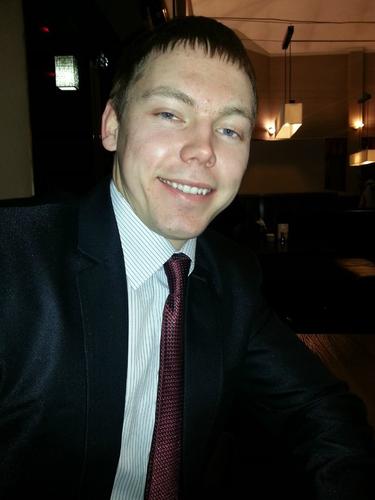 Сватковский Денис АндреевичМужчина, 24 года, родился 5 января 1991+7 (771) 402-86-22— желаемый способ связиdsvatkovskiy@mail.ru Проживает: АлматыГражданство: Казахстан, есть разрешение на работу: КазахстанНе готов к переезду, готов к редким командировкамОпыт работы —1 год 9 месяцевОпыт работы —1 год 9 месяцевОпыт работы —1 год 9 месяцевАпрель 2014 — Октябрь 2014
7 месяцевKaspi Bank, АОКазахстан, www.kaspibank.kzНачальник отдела кампаний карточных операций (ГБ)Управление и распределение обязанностей сотрудников ОККО. Предоставление отчетов. Проверка и запуск новых маркетинговых кампаний. Проведение тренингов для сотрудников Call Centre. Участие в реализации новых проектов дирекции развития бизнеса. Выполнение индивидуальных задач. Взаимодействие с другими подразделениями банка и внешними партнерами банка. Выполнение плана расходных операций по кредитным картам и продажам кредитов наличными. 
Запуск новых продуктов по Кредитам Наличными.Сентябрь 2013 — Март 2014
7 месяцевKaspi Bank, АОКазахстан, www.kaspibank.kzМенеджер отдела кампаний карточных операций (ОККО) ГБРазработка и сопровождение маркетинговых компаний для увеличения расходных операций по кредитным картам, далее стимулирование продаж кредитов наличными. Взаимодействие с другими отделами банка и внешними партнерами. Выполнение плана расходных операций по кредитным картам и продажам кредитов наличными.
В кратчайшие сроки усвоил всю необходимую информацию и программы,  для достижения поставленных передо мной целей, поднял эффективность выполнения задач, путем организации  выполнения собственной работы и расставления приоритетов. Принимал участие в запуске продукта - Простая карта.Февраль 2013 — Август 2013
7 месяцевKaspi Bank, АОКазахстан, www.kaspibank.kzМенеджер call-центраПродажа финансовых продуктов по телефону. Консультирование клиентов по продуктам банка. Выполнение плана продаж. Обучение стажеров. На 6-й месяц работы поступило предложение стать руководителем группы (в группе 15 подчиненных).ОбразованиеОбразованиеОбразованиеНеоконченное высшееНеоконченное высшееНеоконченное высшее20172017Санкт-петербургский Гуманитарный университет Профсоюзов (АФ)Экономический, Экономика и управление на предприятии (по отраслям)Ключевые навыкиКлючевые навыкиКлючевые навыкиЗнание языковЗнание языковРусский — роднойАнглийский — базовые знанияКазахский — базовые знанияНавыкиНавыкиУправление персоналом, организация рабочего процесса.  Знание банковских информационных систем РФО, РБО, SAS CM, SAS EG, АИС СС.  Работа в ПО iReport Designer, ClearQue.Дополнительная информацияДополнительная информацияДополнительная информацияОбо мнеОбо мнеЛичные качества
Честолюбие, амбициозность, лидерство, ответственность, трудолюбие, быстрая обучаемость, умение работать самостоятельно и в команде, способность к анализу, высокий уровень коммуникабельности, стрессоустойчивость, умение быстро и четко принимать решения, умение ставить цели и задачи для их достижения, умение распределять приоритеты. 
Мои увлечения
Спорт: самбо; бокс. Работа: достижение поставленных целей, стремление к новому, поиск и внедрение методов для увеличения эффективности и производительности работы в целом. Профессиональная литература, шахматы.